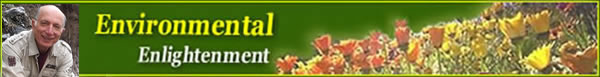 
Environmental Enlightenment #86
By Ami Adini - Reissued September 29, 2016